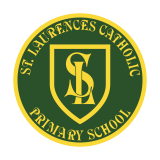 After-School Clubs 2023-2024 (Autumn Term)St Laurence’s Catholic Primary School NewsletterFriday 29th September 2023‘Developing our gifts and talents for the good of all’Dates for your diaryMonday 2nd October – Year 6 Get away get safe workshop, 3.30pm Year 6 Secondary Form helpTuesday 3rd  October - Year 6 Get away get safe workshop,  3.30pm Year 6 Secondary Form helpWednesday 4th October - Year 6 Get away get safe workshop,, Reception CLC session Thursday 5th October - Year 6 Get away get safe workshop, Phonics Workshop 2.00pm for RS parents, Kirkby                                         Football League round 2, October Census Day – Meal TBCFriday 6th October - Year 6 Get away get safe workshop,Monday 9th October – Scoot Fit day for ‘S’ classes Tuesday 10th October – Scoot Fit Day for ‘L’ classes Thursday 12th October – 9.30am Year 5 Liturgy, 2.00pm Phonics Workshop for RL parents Monday 16th October – World Space Week, Celebration of Achievement 2pmThursday 26th October – Halloween Dress up day £1.00,  Half term holidays beginTo all our children and families… Have a lovely weekend. Stay safe and well.Mrs Carroll-McKevitt and all the staff of St Laurence’s School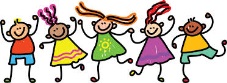 Monday TuesdayWednesdayThursdayFridayYears 5/611.30am Cross Country(Miss Carroll)Year 4/5/63.15pm Dodgeball Club(Mr Grant/Mr Cushion)Year 23.15pm Football Club(Mr Gibson)Year 3/4/5/63.15pm Retro Games Club(Miss Birch)KS2 Choir3.15pm (Mrs Faulkner)Years 4/5/63.15pm Science Club (Mr Biggs)Year 3 3.15pm EITC Football Club(Steven McCluskey)Year 4/5/6Dance(Miss Owens)Years 5/611.30am Cross Country(Miss Carroll)Year 5/63.15pm Football Club(Mr Grant)KS23.15pm Minnie Vinnies (MissBrannegan)Year 4 3.15pm Football (Mr Folksman)Years 5/611.30am Cross Country(Miss Carroll)